Supplementary Material 1Table S1. Percent of data points removed per measure (FFD = First Fixation Duration, GD = Gaze Duration, and Skipping = Skipping Rate) and amount the of data points remaining per conditionSupplementary Material 2Table S2.1. Mean values and standard deviations per measure (FFD = First Fixation Duration, GD = Gaze Duration, and Skipping = Skipping Rate)Table S2.2. FFD (model 1)Table S2.3. FFD (model 2)Table S2.4. GD (model 1)Table S2.5. GD (model 2)Table S2.6.  Skipping (model 1)Table S2.7. Skipping (model 2)Supplementary Material 3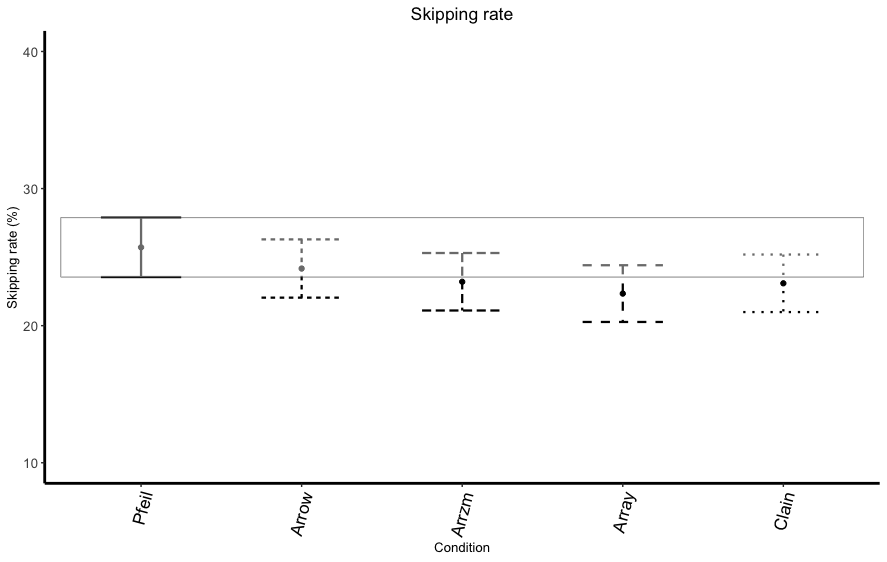 Figure S3.  Mean skipping rate across all conditions (error bars reflect 97.5% confidence intervals)Percentage removedIdenticalEnglish translationEnglish orthographyEnglish wordEnglish pseudo wordFFD25.00%12491272129913071286GD25.00%12531272129913061284SkippingNA17151713171117101702FFD (ms)FFD (ms)GD (ms)GD (ms)Skipping (%)Skipping (%)ConditionMSDMSDMSDIdentical210.3269.91245.05120.4725.7143.72English translation222.6685.42257.75116.9824.1742.82English orthography225.5788.43264.88124.4223.2042.23English word220.5686.60261.92129.0422.3441.66English pseudo-word224.0585.01266.22127.8523.1042.15EstimateStd. errort-valuep-valueIntercept222.552.4590.72<.001Identical vs. English translation13.772.924.71<.001English translation vs. English orthography2.614.060.640.52English orthography vs English pseudo-word-1.934.23-0.460.65English translation vs. English orthography & pseudo-word-1.423.21-0.440.66LexTALE0.290.281.010.31Proficiency 0.150.210.710.48Identical vs. English translation*LexTALE-0.210.37-0.570.57English translation vs. English orthography*LexTALE0.240.430.560.57English orthography vs English pseudo-word*LexTALE-0.230.43-0.540.59English translation vs. English orthography & pseudo-word*LexTALE0.010.360.020.98Identical vs. English translation0.050.260.180.86English translation vs. English orthography*Proficiency-0.350.31-1.130.26English orthography vs English pseudo-word*Proficiency0.220.310.710.48English translation vs. English orthography & pseudo-word*Proficiency-0.030.26-0.130.90LexTALE*Proficiency 0.080.023.28<.01Identical vs. English translation*LexTALE*Proficiency0.060.031.960.05English translation vs. English orthography*LexTALE*Proficiency-0.040.04-1.060.29English orthography vs English pseudo-word*LexTALE*Proficiency-0.020.04-0.650.52English translation vs. English orthography & pseudo-word*LexTALE*Proficiency-0.050.03-1.770.08EstimateStd. errort-valuep-valueIntercept222.712.5188.56<.001English translation vs. English word-2.443.98-0.610.54LexTALE0.390.291.350.18Proficiency 0.150.210.730.47Semantic score-2.2312.75-0.180.86English translation vs. English word*LexTALE-0.010.45-0.030.98English translation vs. English word*Proficiency0.020.320.050.96LexTALE*Proficiency0.070.023.04<.01English translation vs. English word*LexTALE*Proficiency-0.040.04-1.110.27EstimateStd. errort-valuep-valueIntercept258.103.6271.37<.001Identical vs. English translation15.804.913.22<.001English translation vs. English orthography7.166.001.200.23English orthography vs English pseudo-word-0.366.21-0.060.95English translation vs. English orthography & pseudo-word5.055.190.970.33LexTALE0.390.381.030.30Proficiency -0.110.28-0.390.70Identical vs. English translation*LexTALE-0.130.51-0.250.80English translation vs. English orthography*LexTALE0.590.630.940.35English orthography vs English pseudo-word*LexTALE-0.630.66-0.960.34English translation vs. English orthography & pseudo-word*LexTALE0.100.550.190.85Identical vs. English translation0.570.371.540.12English translation vs. English orthography*Proficiency-0.690.46-1.500.13English orthography vs English pseudo-word*Proficiency0.120.490.240.81English translation vs. English orthography & pseudo-word*Proficiency-0.560.40-1.390.17LexTALE*Proficiency 0.080.032.63<.01Identical vs. English translation*LexTALE*Proficiency0.040.040.880.38English translation vs. English orthography*LexTALE*Proficiency-0.060.05-1.180.24English orthography vs English pseudo-word*LexTALE*Proficiency-0.010.06-0.230.82English translation vs. English orthography & pseudo-word*LexTALE*Proficiency-0.060.05-1.310.19EstimateStd. errort-valuep-valueIntercept259.303.7668.93<.001English translation vs. English word4.545.120.890.38LexTALE0.550.391.390.16Proficiency -0.080.28-0.280.78Semantic score3.7423.890.160.88English translation vs. English word*LexTALE0.460.510.910.36English translation vs. English word*Proficiency-0.540.38-1.430.15LexTALE*Proficiency0.080.032.34<.025English translation vs. English word*LexTALE*Proficiency-0.040.04-0.840.40EstimateStd. errorz-valuep-valueIntercept-1.380.11-12.52<.001Identical vs. English translation-0.140.1-1.460.15English translation vs. English orthography0.000.10.020.98English orthography vs English pseudo-word-0.080.1-0.760.45English translation vs. English orthography & pseudo-word-0.080.09-0.930.35LexTALE0.000.01-0.350.72Proficiency 0.010.011.040.30Identical vs. English translation*LexTALE0.010.011.210.23English translation vs. English orthography*LexTALE-0.010.01-1.030.30English orthography vs English pseudo-word*LexTALE0.000.01-0.080.93English translation vs. English orthography & pseudo-word*LexTALE-0.010.01-1.440.15Identical vs. English translation0.010.010.820.41English translation vs. English orthography*Proficiency0.000.010.290.78English orthography vs English pseudo-word*Proficiency0.000.01-0.420.67English translation vs. English orthography & pseudo-word*Proficiency0.000.01-0.320.75LexTALE*Proficiency 0.000.000.230.82Identical vs. English translation*LexTALE*Proficiency0.000.001.680.09English translation vs. English orthography*LexTALE*Proficiency0.000.00-0.340.74English orthography vs English pseudo-word*LexTALE*Proficiency0.000.00-0.220.83English translation vs. English orthography & pseudo-word*LexTALE*Proficiency0.000.00-0.320.75EstimateStd. errorz-valuep-valueIntercept-1.380.11-12.63<0.001English translation vs. English word-0.090.09-0.990.32LexTALE-0.010.01-0.730.47Proficiency 0.010.011.210.22Semantic score0.930.501.880.06English translation vs. English word*LexTALE-0.020.01-1.480.14English translation vs. English word*Proficiency0.000.01-0.420.68LexTALE*Proficiency0.000.000.060.96English translation vs. English word*LexTALE*Proficiency0.000.00-0.040.97